Схемаразмещения мест (площадок) накопления твердых коммунальных отходов на территории Кипенского сельского поселения Ломоносовского муниципального  района Ленинградской области№п/пАдрес размещения площадки ТКОСхема размещения  мест (площадок) накопления  ТКОМ 1:20001д. Кипень, Ропшинское шоссе, рядом с домом 3 А 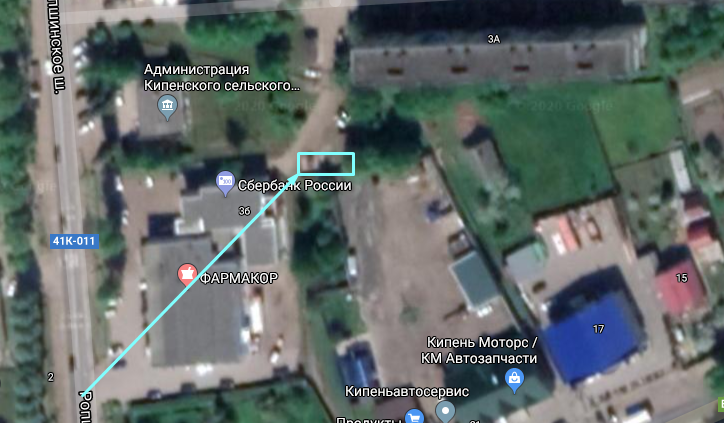 Место размещения площадки ТКО2д. Кипень, Ропшинское шоссе, рядом с домом 11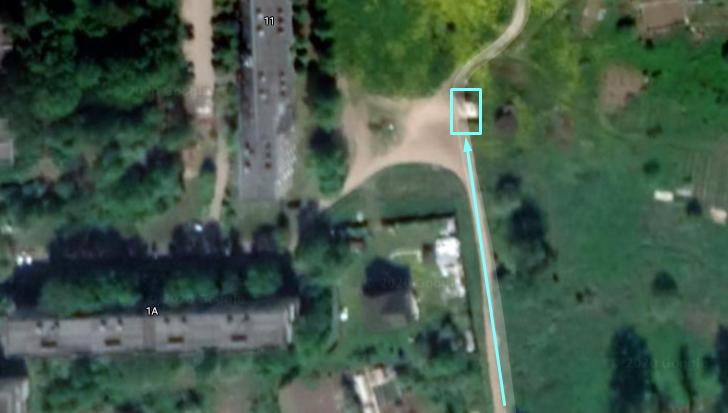 Место размещения площадки ТКО3д. Кипень, Ропшинское шоссе, у дома 13 А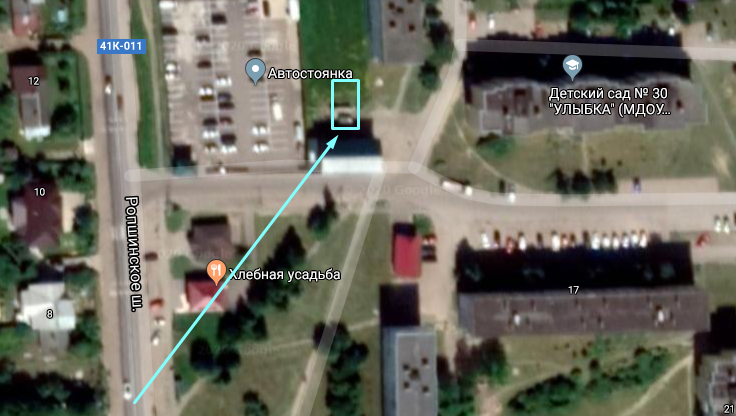 Место размещения площадки ТКО4д. Кипень, Ропшинское шоссе, у дома 15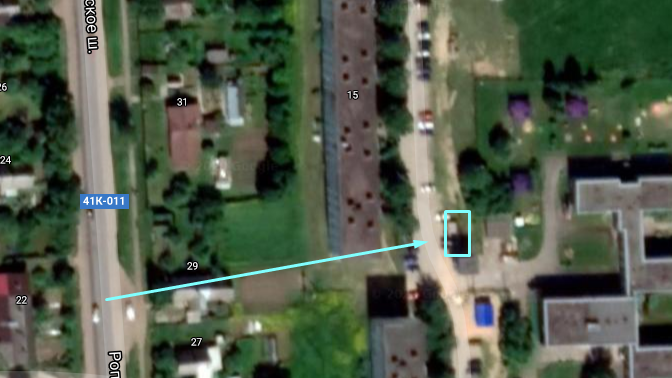 Место размещения площадки ТКО5д. Кипень, Ропшинское шоссе, у дома 78.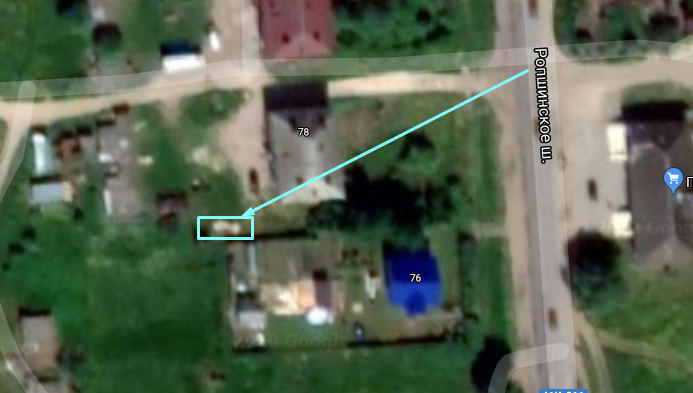 Место размещения площадки ТКО6д. Кипень, Ропшинское шоссе, у дома 80.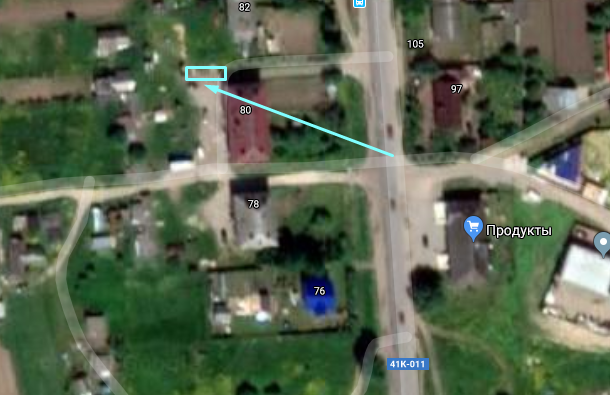 Место размещения площадки ТКО7д. Кипень, Ропшинское шоссе, у дома 90.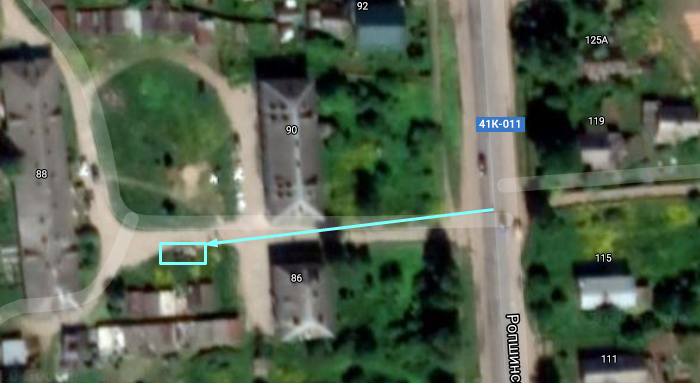 Место размещения площадки ТКО8д. Кипень, Ропшинское шоссе, у дома 94.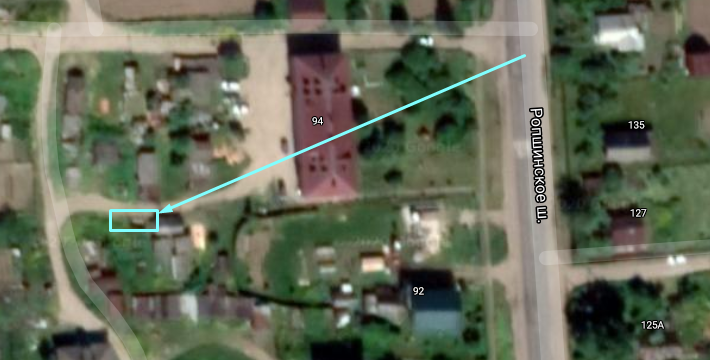 Место размещения площадки ТКО9д. Кипень, Нарвское шоссе, у дома 35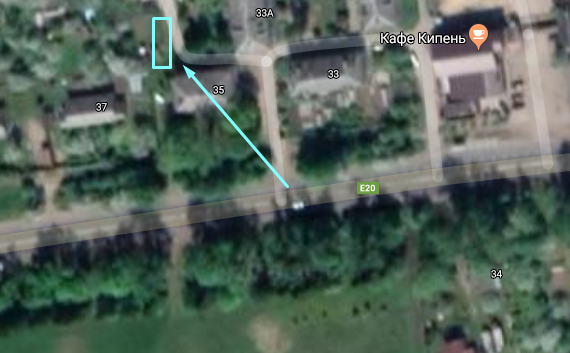    Место размещения площадки ТКО10д. Витино, у дома 5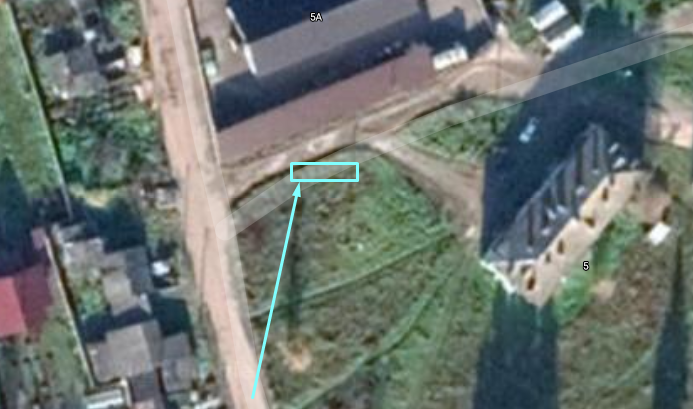 Место размещения площадки ТКО11д. Келози, у дома 5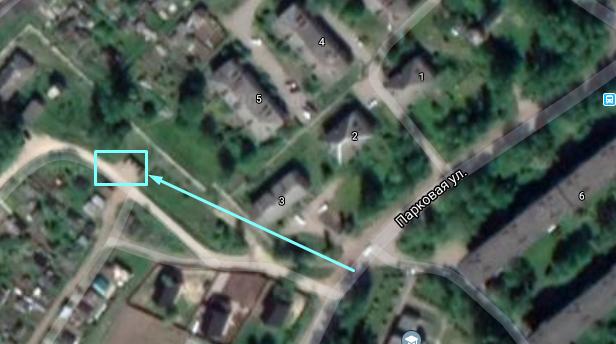 Место размещения площадки ТКО12д. Келози, у дома 8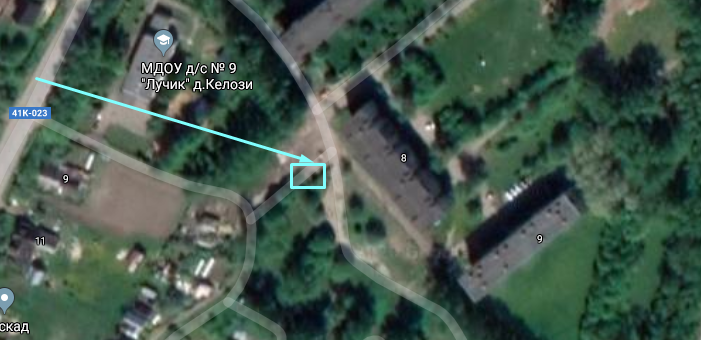 Место размещения площадки ТКО13д. Келози, у дома 10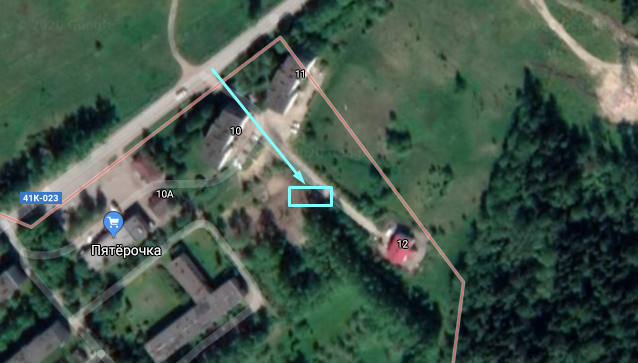 Место размещения площадки ТКО14д. Кипень, « Аэродром» квартал 8, ДНП Флагман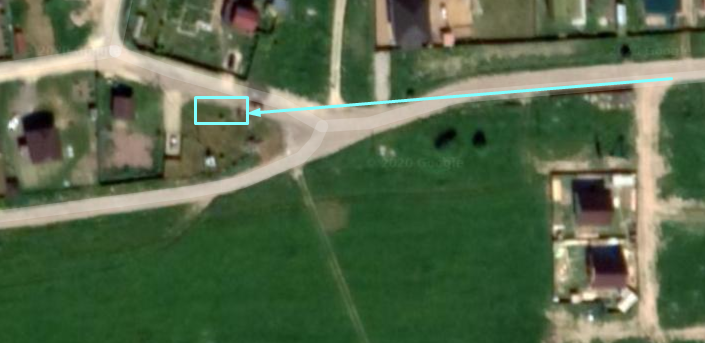 Место размещения площадки ТКО15д. Кипень, Ропшинское шоссе, СНТ « Колос»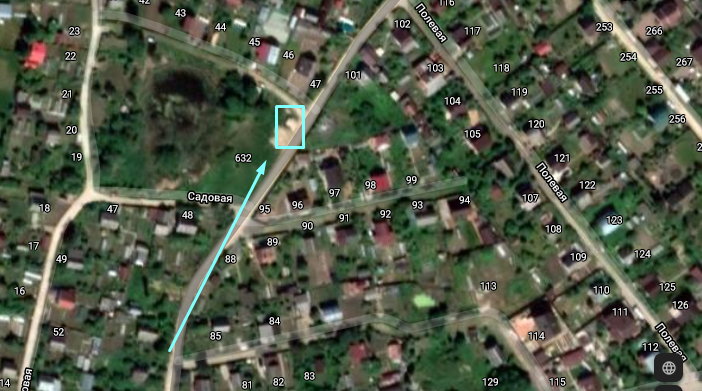 Место размещения площадки ТКО16д. Кипень, Ропшинское шоссе, 19-БМДОУ №30 «Улыбка»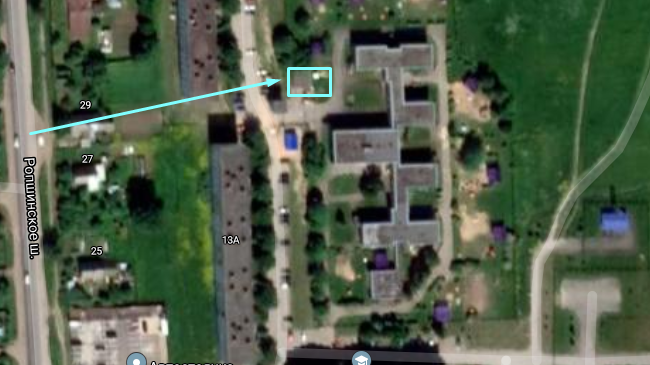 	Место размещения площадки ТКО17д. Келози, 6А, МДОУ №9 «Лучик»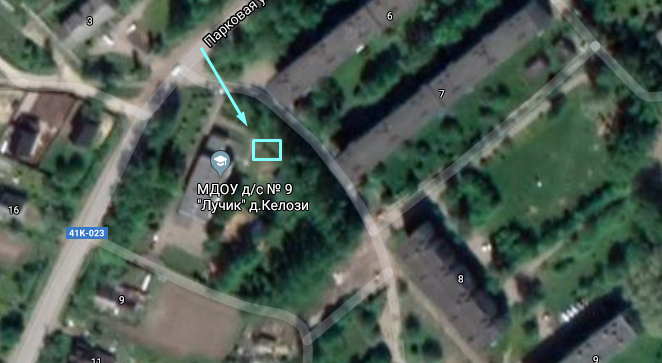 Место размещения площадки ТКО18д. Келози, Таллинское шоссе.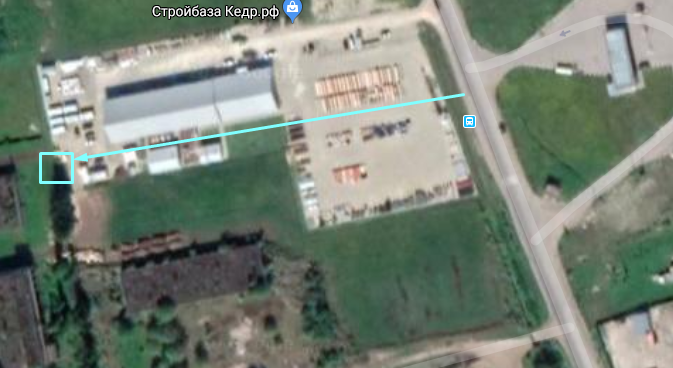 Место размещения площадки ТКО19д. Кипень, Ропшинское шоссе 23.МОУ Кипенская СОШ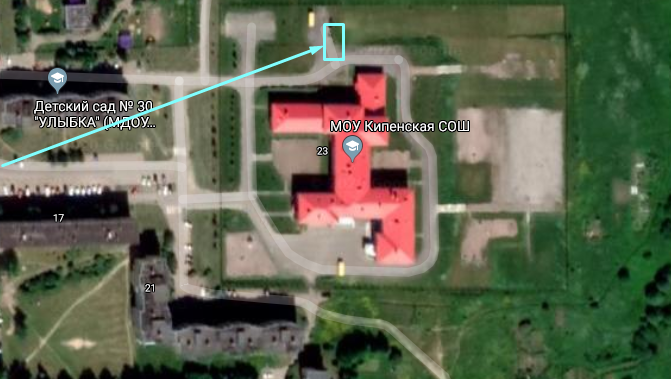 Место размещения площадки ТКО20д. Волковицы, СНТ «Андреевка»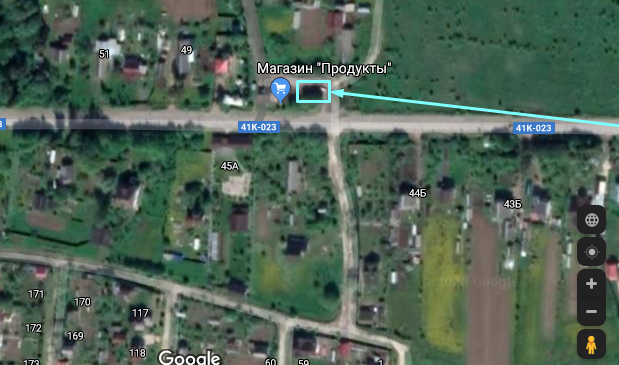 Место размещения площадки ТКО21д. Волковицы, ПСК «Орбита-3»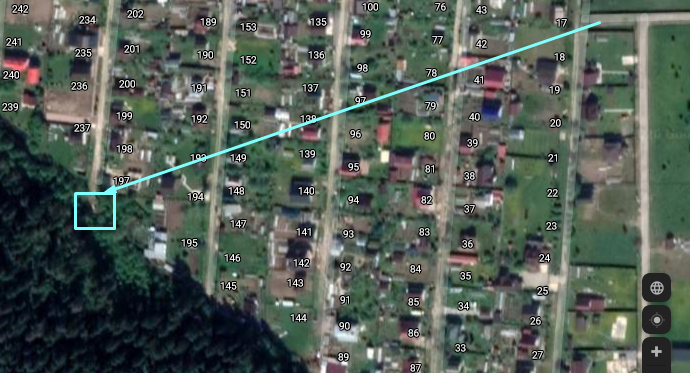 Место размещения площадки ТКО22д. Кипень, Ропшинское шоссе 3, магазин «Магнит»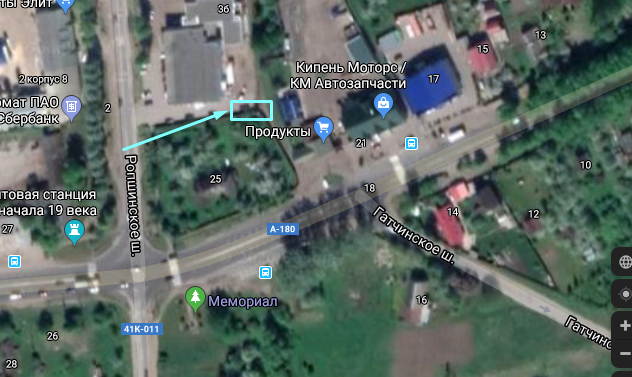 Место размещения площадки ТКО23д. Кипень, Ропшинское шоссе 2, корпус 5.супермаркет «Пятерочка»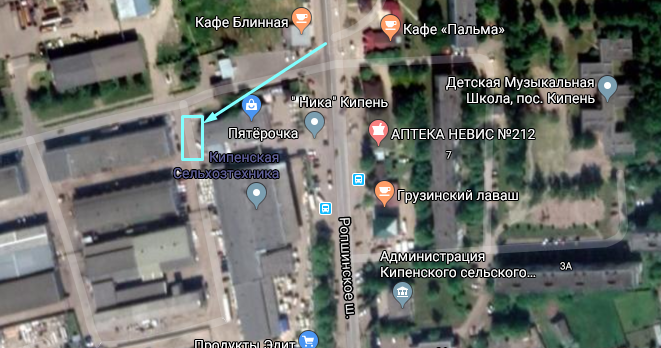 Место размещения площадки ТКО24д. Кипень, Ропшинское шоссе 7, кафе « Цветочная поляна»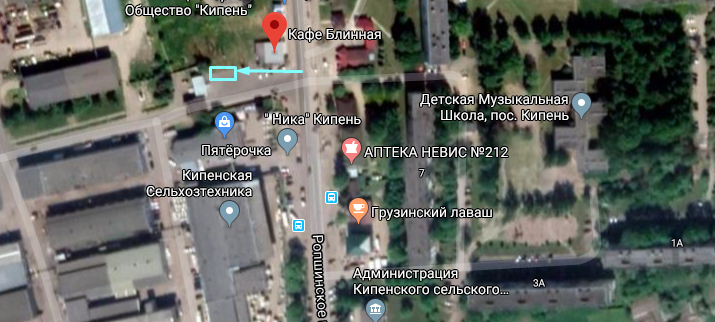 Место размещения площадки ТКО25д. Келози, ул. Парковая10,магазин «Пятерочка»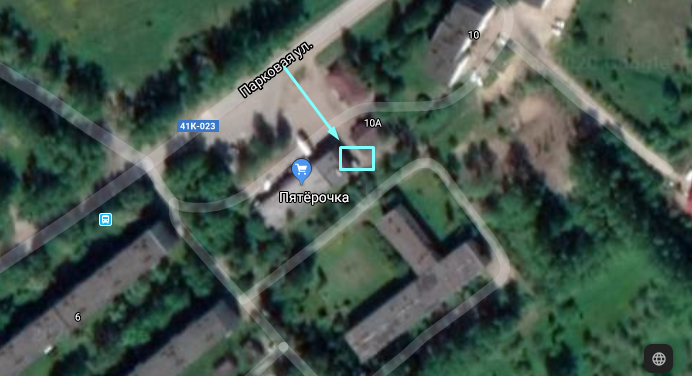 Место размещения площадки ТКО26д. Волковицы, СНТ  СН « Усадьба Волковицы»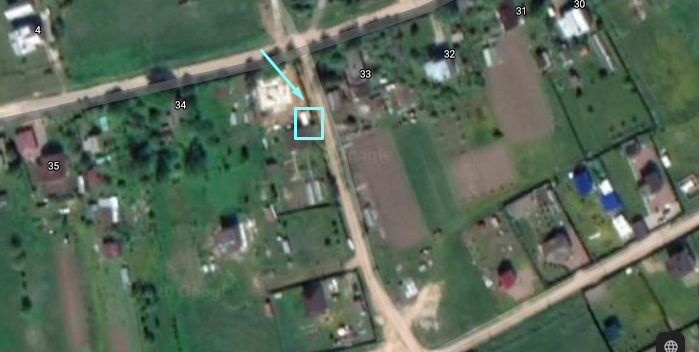 Место размещения площадки ТКО27д. Кипень, ул. Тополиная, дом 1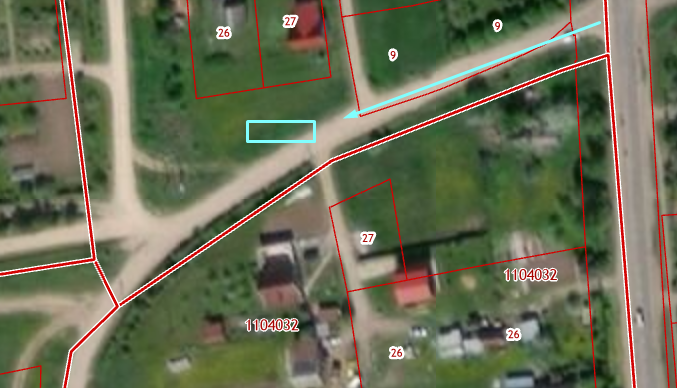 Место размещения площадки ТКО28д. Кипень, ул. Озерная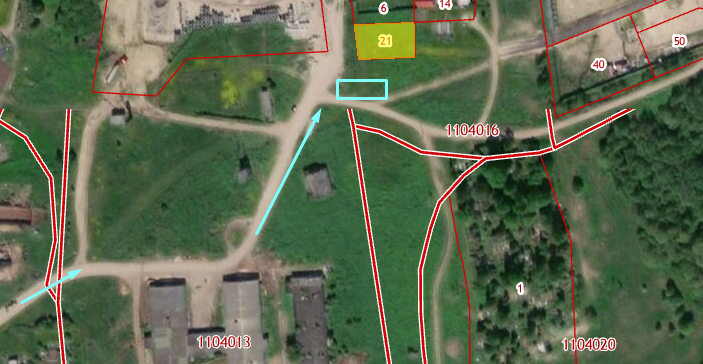 Место размещения площадки ТКО29д. Шундорово, у дома 4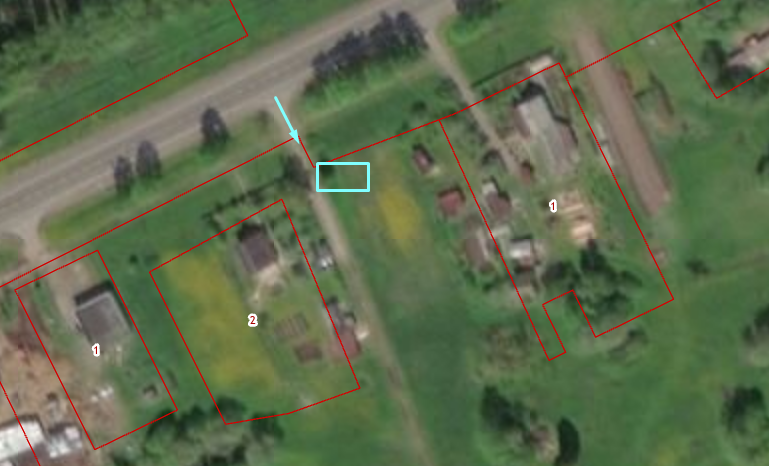 Место размещения площадки ТКО30пос. Дом отдыха « Волковицы»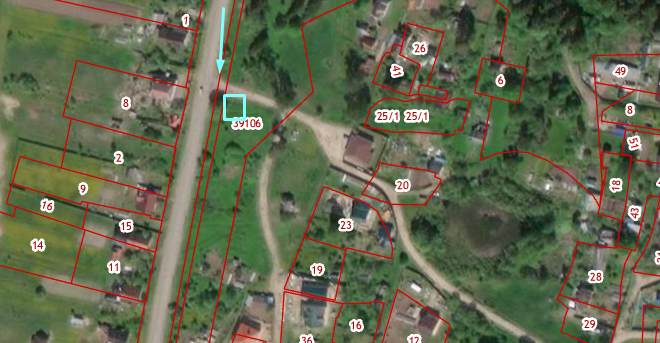 Место размещения площадки ТКО31д. Черемыкино, квартал 7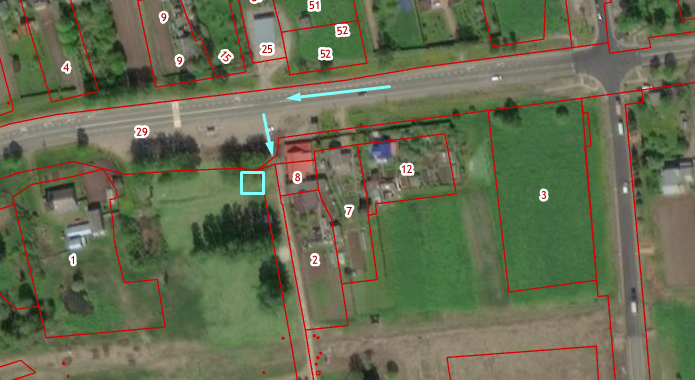 Место размещения площадки ТКО32д. Волковицы, ул. ФабричнаяМесто размещения площадки ТКО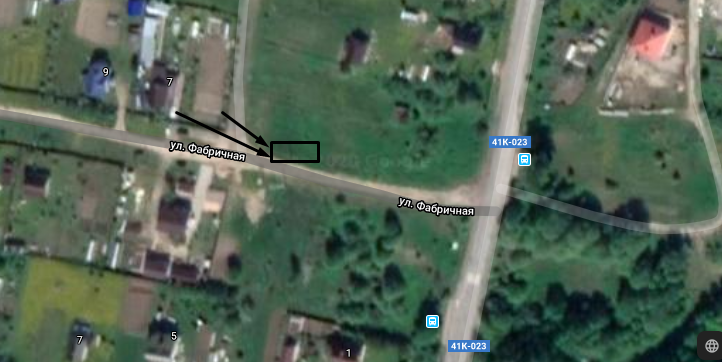 33д. Кипень, ул. Новостроек Место размещения площадки ТКО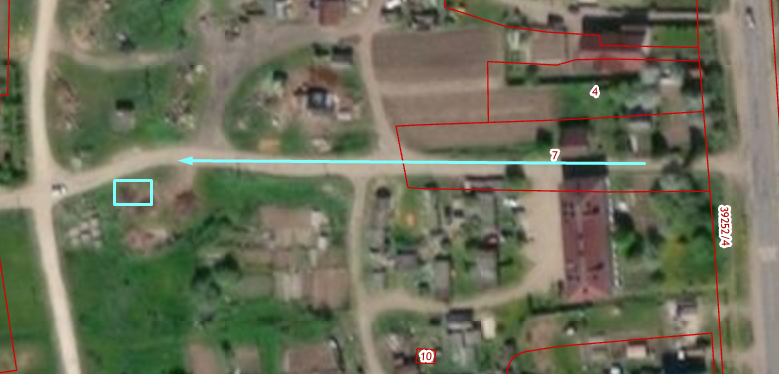 34д. Волковицы, ул. ЦентральнаяМесто размещения площадки ТКО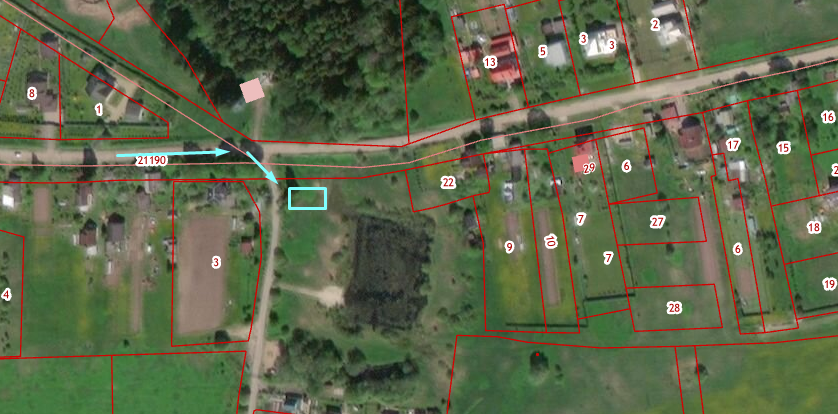 34д. Кипень, Нарвское шоссе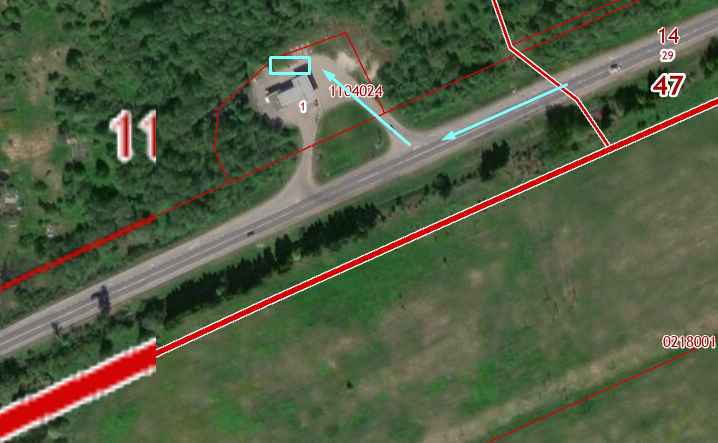 Место размещения площадки ТКО